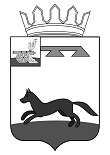 АДМИНИСТРАЦИЯ  МУНИЦИПАЛЬНОГО   ОБРАЗОВАНИЯ«ХИСЛАВИЧСКИЙ   РАЙОН» СМОЛЕНСКОЙ  ОБЛАСТИП О С Т А Н О В Л Е Н И Еот 31 августа  2021г.  № 309О внесении изменений  в Административный регламент предоставления муниципальной услуги «Прием заявлений, постановка на учет и зачисление детей в общеобразовательные учреждения, реализующие образовательную программу дошкольного образования (детские сады)», утвержденный постановлением Администрации муниципального образования «Хиславичский район» Смоленской области от 19.07.2019г. №257Администрация муниципального образования «Хиславичский район» Смоленской области     п о с т а н о в л я е т:Внести изменения в Постановление от 16.12.2020 г. № 622 «О внесении изменений в Административный регламент предоставления муниципальной услуги «Прием заявлений, постановка на учет и зачисление детей в общеобразовательные учреждения, реализующие образовательную программу дошкольного образования (детские сады)», утвержденный постановлением Администрации муниципального образования «Хиславичский район» Смоленской области от 19.07.2019 г. № 257:- в пункте 2 слова «Зайцева Лидия Николаевна» заменить словами «Григорьева Марина Дмитриевна».Контроль за исполнением настоящего постановления возложить на заместителя    Главы муниципального образования  «Хиславичский район» Смоленской области по социальным вопросам - начальника Отдела образования и молодежной политики О.В. Зайцеву.Глава  муниципального образования«Хиславичский район»Смоленской области                                                                               А.В. Загребаев